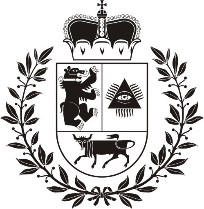 Šiaulių miesto savivaldybės tarybaSPRENDIMASdėlVAIKŲ REGISTRAVIMO IR PRIĖMIMO Į ŠIAULIŲ MIESTO SAVIVALDYBĖS ŠVIETIMO ĮSTAIGAS, VYKDANČIAS IKIMOKYKLINIO IR (AR) PRIEŠMOKYKLINIO UGDYMO PROGRAMAS, TVARKOS APRAŠO patvirtinimo 2016 m. spalio 6 d. Nr. T-356Šiauliai	 Vadovaudamasi Lietuvos Respublikos vietos savivaldos įstatymo 6 straipsnio 8 punktu ir 18 straipsnio 1 dalimi, Lietuvos Respublikos švietimo įstatymo 29 straipsnio 4 ir 6 dalimis, Lietuvos higienos norma HN 75:2016 „Ikimokyklinio ir priešmokyklinio ugdymo programų vykdymo bendrieji sveikatos saugos reikalavimai“, patvirtinta Lietuvos Respublikos sveikatos apsaugos ministro  2016 m. sausio 26 d. įsakymu Nr. V-93 „Dėl Lietuvos higienos normos HN 75:2016 „Ikimokyklinio ir priešmokyklinio ugdymo programų vykdymo bendrieji sveikatos saugos reikalavimai“ patvirtinimo“, ir Priešmokyklinio ugdymo tvarkos aprašu, patvirtintu Lietuvos Respublikos švietimo ir mokslo ministro 2013 m. lapkričio 21 d. įsakymu Nr. V-1106 „Dėl Priešmokyklinio ugdymo tvarkos aprašo patvirtinimo“, Šiaulių miesto savivaldybės taryba   n u s p r e n d ž i a:		1. Patvirtinti Vaikų registravimo ir priėmimo į Šiaulių miesto savivaldybės švietimo  įstaigas, vykdančias ikimokyklinio ir (ar) priešmokyklinio ugdymo programas, tvarkos aprašą (pridedama).		2. Pripažinti netekusiu galios Šiaulių miesto savivaldybės tarybos 2012 m. kovo 29 d. sprendimą Nr. T-81 „Dėl Šiaulių miesto savivaldybės švietimo įstaigų, vykdančių ikimokyklinio ir priešmokyklinio  ugdymo programas, komplektavimo tvarkos aprašo patvirtinimo“.		3. Nustatyti, kad šis sprendimas gali būti skundžiamas Lietuvos Respublikos administracinių bylų teisenos įstatymo nustatyta tvarka.Savivaldybės meras 					Artūras Visockas